Phoenix Phil-Am Lions ClubMarch 9,202Wednesday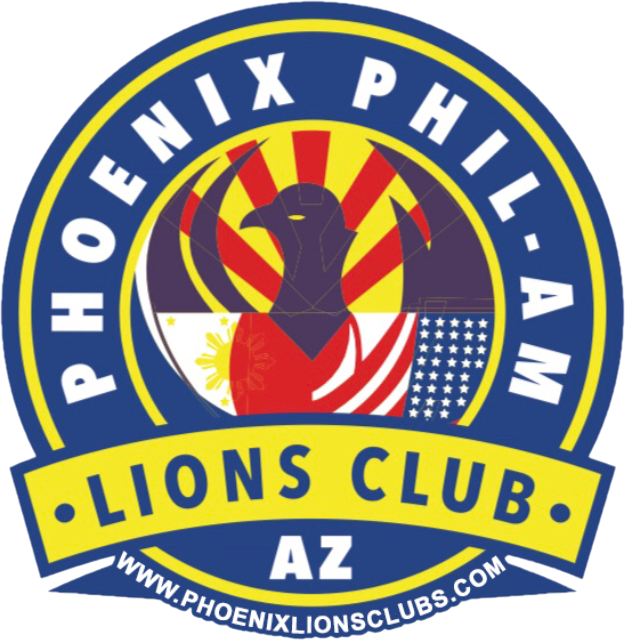 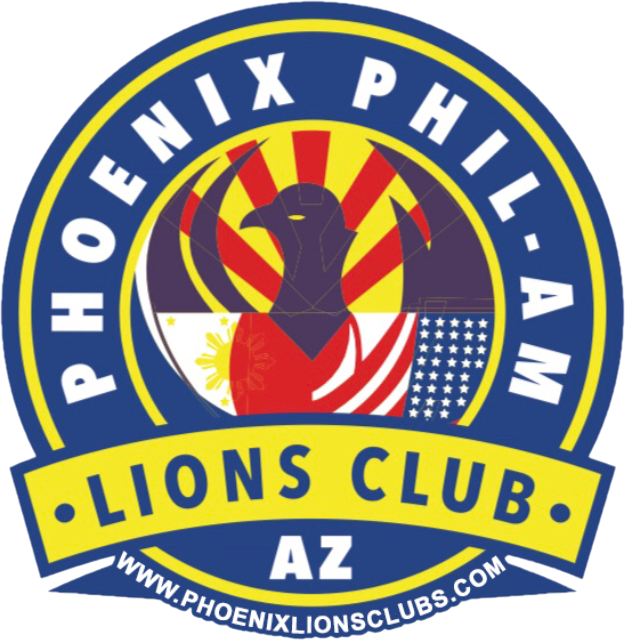 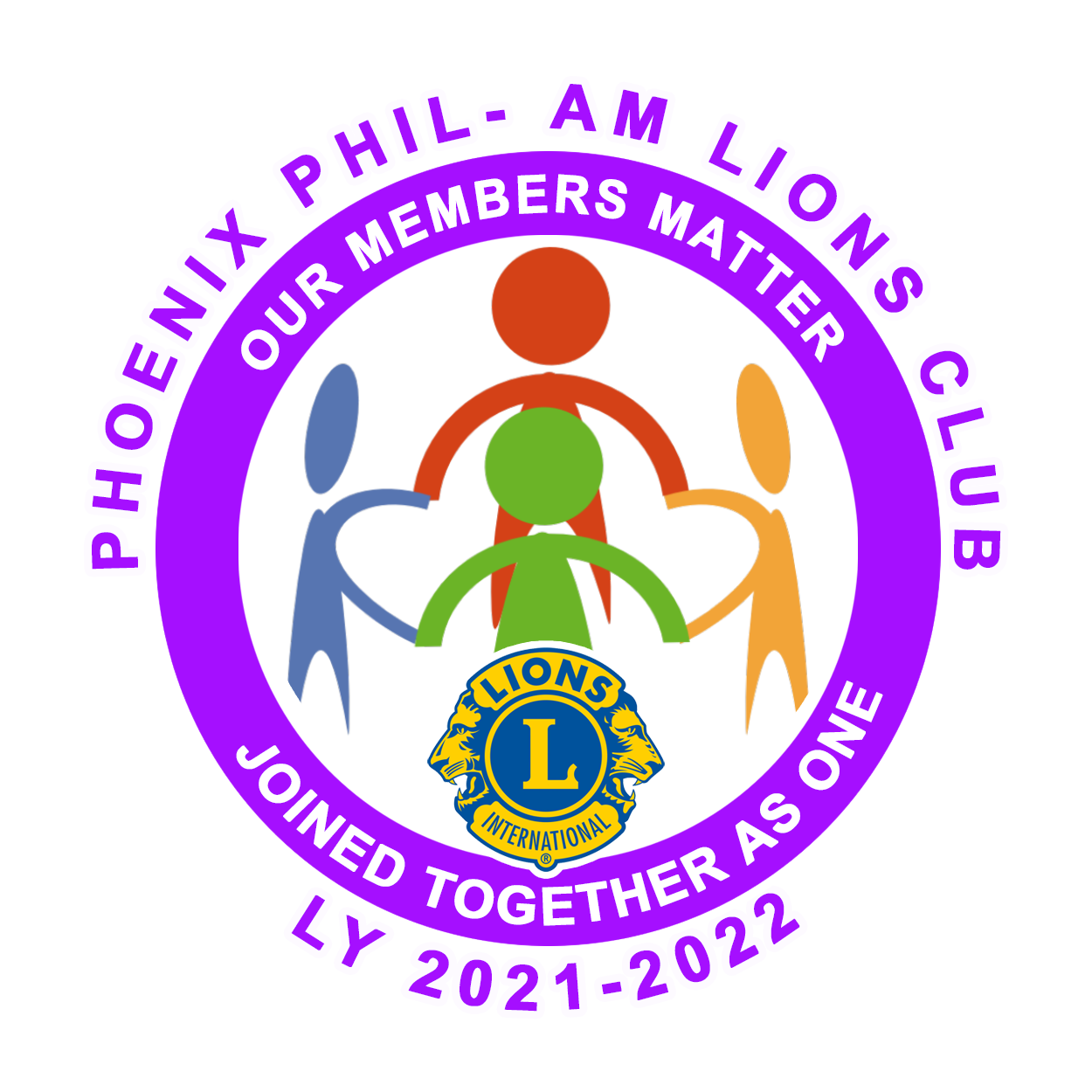 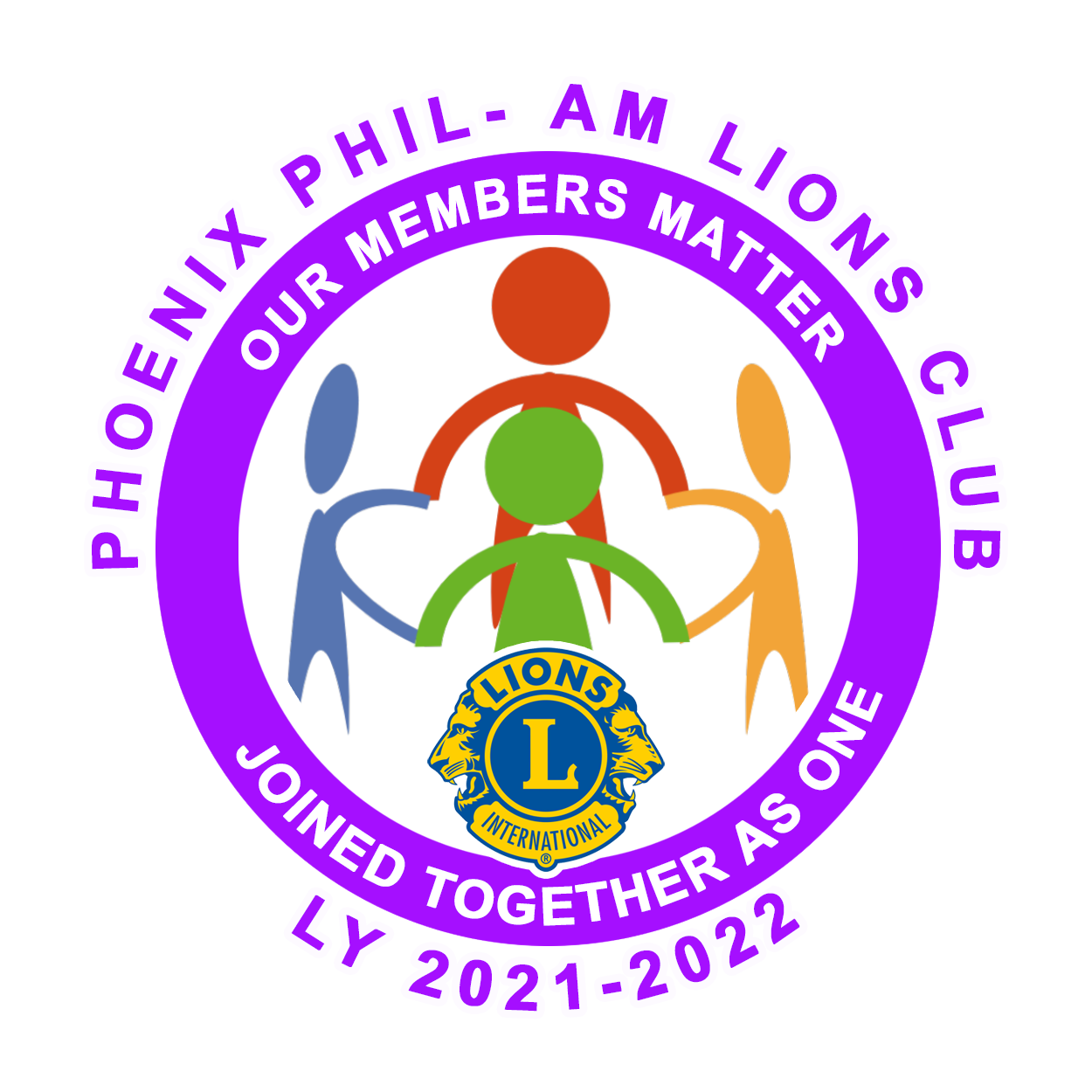 In-Person Meeting6:30PM-8:00PMPhilippine Community Center2225 W. Bethany Home Road, Phoenix, AZAgenda